 KonfliktforståelseFormål: At opnå en forståelse for konflikttrappens forskellige trin for bedre at handle i forhold til dem?Indhold:Konflikttrappens forskellige trinI kapitel 10, afsnit 10 beskrives og forklares begrebet konfliktforståelse ved hjælp af konflikttrappen.Proces: Arbejd sammen to-og-to eller i grupperHvad er dine egne oplevelser i relation til konflikttrappen?Hvad gjorde du i den pågældende situation? Hvad gjorde andre?Hvad kan forståelsen af konflikttrappen bruges til?Konflikt- og konsensusforståelseKonflikt- og konsensusforståelseForklar Mig LigeFølgende link / video giver en kortfattet beskrivelse af hvordan konflikttrappen.http://www.forklarmiglige.dk/friederich-glasl-konflikttrappe-teori-og-modelFilm omhandlende konflikttrappenLink til dansk film om konflikttrappen:https://www.youtube.com/watch?v=G7W-ASmDLjo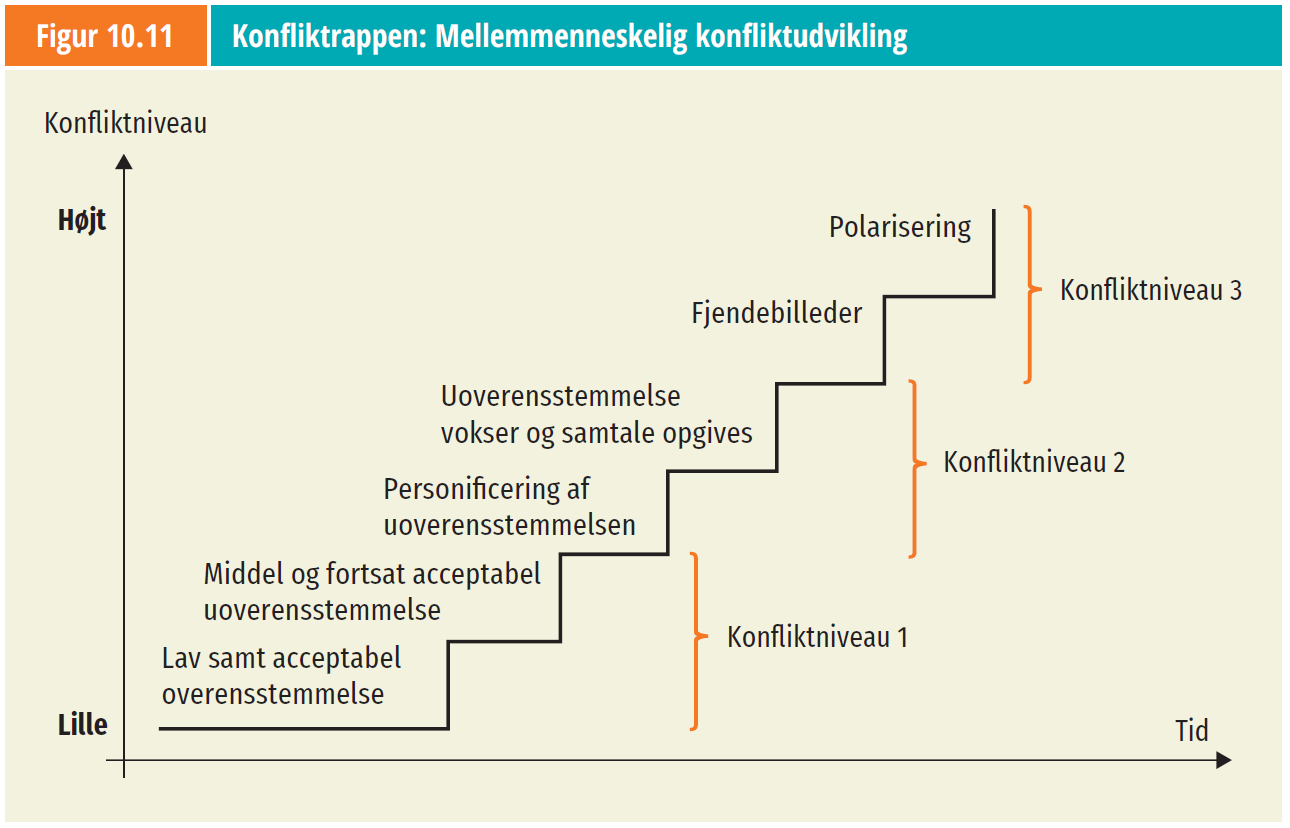 